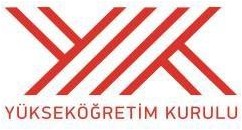 BAŞVURU SAHİBİ YÜKSEKÖĞRETİM KURUMUNA İLİŞKİN BİLGİLERAd: ERZURUM TEKNİK ÜNİVERSİTESİ
Telefon: 0-044-2300000/2036
Faks: 0-442-2300046
E-Posta: muttalip.cetin@erzurum.edu.trBAŞVURU YAPILAN PROGRAMA İLİŞKİN BİLGİLER100/2000 Üst Alan Adı: 
100/2000 Alan Adı: Talep Edilen Kontenjan; Doktora/Sanatta Yet.: BAŞVURU YAPILAN BİRİME İLİŞKİN BİLGİLERBirim Adı: Fen Bilimleri Enstitüsü Anabilim Dalı: Başvuru Koşulları;Başvuru İle İlgili İrtibat Kişisinin;
TC No: Adı-Soyadı: Cep Telefonu: 
E-Posta: I. BAŞVURULAN ALAN HAKKINDA GENEL BİLGİLERi. 100/2000 YÖK DOKTORA BURSU KAPSAMINDA BAŞVURULAN ALANIN ALANA NASIL KATKI SAĞLAMASI BEKLENMEKTEDİR? (En fazla 5 maddede açıklayınız. Maksimum 4000 karakter)xxxxxxxxxxx ii. BAŞVURULAN ALANDA ÇALIŞILMASI PLANLANAN KONULARIN ÖZGÜN DEĞERLERİ NELERDİR? (En fazla 5 maddede açıklayınız. Maksimum 4000 karakter.)xxxxxxxxxxx iii. BAŞVURULAN ALANIN MUHTEMEL ÇIKTILARININ ULUSAL HEDEFLERLE UYUMUNU AÇIKLAYINIZ. (En fazla 5 maddede açıklayınız. Maksimum 4000 karakter.)xxxxxxxxxxx iv. BAŞVURULAN ALAN KAPSAMINDA HAZIRLADIĞINIZ VEYA HAZIRLAMAYI PLANLADIĞINIZ ULUSAL VE ULUSLARARASI FON/PROJE/DESTEK PROGRAMLARI MEVCUT MUDUR? VAR İSE ÇIKTILARI VE KATKILARI NELER OLACAKTIR? (En fazla 5 maddede açıklayınız. Maksimum 4000 karakter.)xxxxxxxxxxx v. BAŞVURULAN ALAN KAPSAMINDA FARKLI KURUM / KURULUŞLARLA İŞ BİRLİĞİ YAPILACAK MIDIR? İŞ BİRLİĞİ YAPILACAK KURUM VE ÇALIŞMALARI YAZINIZ. (En fazla 5 maddede açıklayınız. Maksimum 4000 karakter.)xxxxxxxxxxx II. ÜNİVERSİTE HAKKINDA BİLGİLERi. BAŞVURULAN ALANDA ÜNİVERSİTENİZİN FİZİKİ MEKAN VE ARAŞTIRMA OLANAKLARI (Kullanabilecekleri oda, laboratuvar, makine, teçhizat ile yazılı ve elektronik kaynaklara erişim hakkında bilgi verilmelidir.) (En fazla 5 maddede açıklayınız. Maksimum 4000 karakter.) Araştırma Hizmetleri; Önerilen alanda çalışmaların yürütülebilmesi için üniversitenin fiziki imkân ve araştırma olanakları yeterli olup tüm çalışmalar üniversite bünyesinde yer alan Yüksek Teknoloji Araştırma Merkezi (YÜTAM) laboratuvarlarında yürütülecektir. YÜTAM bünyesinde Moleküler Mikrobiyoloji, Genetik ve Kanser Biyolojisi, Memeli Hücre Kültürü, Bitki Biyoteknolojisi ve Organik Kimya Laboratuvarları bulunmakta ve bölgedeki diğer üniversiteler ile yapılan iş birlikleri neticesinde pek çok üniversitenin yer aldığı ortak platformda araştırmacılara hizmet verilmektedir. Kütüphane Hizmetleri; Üniversite bünyesinde 2020 yılında hizmete açılan Merkezi Kütüphane, 12.635 m2 lik binasında, çoklu çalışma alanları, bireysel ve grup çalışma odaları, bilişim noktaları, sınıflar, akademik çalışma odaları, sunum odaları, spor ve oyun alanları, sosyal alanlar, kafeterya, konferans salonu, hobi odası, müzik odası, fotokopi merkezi, sergi salonları ve gençlik merkezi ile rahat ve geniş bir ortamda hizmet vermeye başlamıştır. Merkezi Kütüphane binasında yaklaşık 50 bin basılı kaynak ve elektronik veri tabanları (Web of Science, Directory of Open Access Journals, ULAKBİM Türkçe Veri Tabanları, YÖK Tez Kataloğu, IEEE Wiley e-Books Library vb) ile aynı anda 932 okuyucuya hizmet verilmektedir. Kütüphanede bulunan basılı ve elektronik kaynak çeşitliliği ve sayıları, birimlerden alınan talepler doğrultusunda her yıl artırılmaktadır. Eğitim-Öğretim Hizmetleri; Lisans ve lisansüstü programlarda uzaktan/online eğitim-öğretim ihtiyaçlarına cevap veren, kullanışlı, senkron ve asenkron öğrenmeyi destekleyen, ayrıca ölçme ve değerlendirme ile hizmet içi eğitim olanaklarına sahip olan Flipped classroom (Ters Yüz Sınıf Sistemi) tabanlı Blackboard Öğrenme Yönetim Sistemi kullanılmakta ve böylelikle öğrencilerin ders, proje ve çalışmalara etkin bir şekilde katılımı sağlanabilmektedir.Altyapı İmkanları, Çalışma/Araştırma Olanakları; Fen ve Mühendislik Fakültelerindeki bilgisayar laboratuvarlarında toplam 321 adet yüksek donanımlı bilgisayar ve tamamında internet bağlantısı mevcuttur. Aynı zamanda tüm sınıf ve laboratuvarlarda bilgisayar ortamında, görüntü aktarmalı olarak ders işlenebilmektedir. Mevcut Araştırma Olanakları ve Kullanım Alanları; Dijital Mikrobiyolojik Emniyet Kabini, ESCO, (Aseptik koşulların sağlanmasında) • Çalkalamalı İnkübatör Zhicheng-ZHWY-2102C (Erlen ölçeğinde sıvı kültür hazırlanmasında ve rutin laboratuvar işlemlerinde) • Otoklav, HRAYAMA (Besiyeri ve çözeltilerin hazırlanmasında) • Isıtıcılı Manyetik Karıştırıcı, Daihan, (Besiyeri ve çözeltilerin hazırlanmasında) • Analitik Terazi (0,0001) Shimadzu ATX, (Tartım işlemlerinde) • Soğutmalı Santrifüj (DNA/Protein izolasyonlarında) • Ultrasantrifüj (DNA/Protein izolasyonlarında) • Düşük basınçlı kromotografi sistemi, BİORAD (Protein saflaştırmasında) • Yatay ve Dikey Elektroforez Sistemleri, BİORAD (DNA/Protein örneklerinin yürütülmesinde) • Kemilüminesans görüntüleme sistemleri BİORAD (DNA/Protein örneklerinin görüntülenmesinde) • Fermentör (Orta ölçekte fungusların kültüre edilmesinde) • Ultra Saf Su Cihazı, Millipore, Q-3W (Besiyeri ve çözeltilerin hazırlanmasında) • pH Metre, Adwa, OHAUS (Besiyeri ve çözeltilerin hazırlanmasında) • -20 Buzdolabı J.P. Selecta • Eliza Plate Okuyucu, Biotek Epoch (Biyofilm çalışmalarında, ELISA testlerinde vb) • 60 MHz Masaüstü NMR Cihazı (Laboratuvar ortamında sentezlenen bileşiklerin yapı-karakter analizinde) • Erime Noktası Tayin Cihazı (Katı maddelerin erime noktalarının tespit edilmesinde) • Rotary Evaporatör (Çözücülerin uzaklaştırılmasında) • Ultrasonik Banyo (Çözünmeyen maddelerin titreşim ile çözündürülmesinde) • Kabinli UV Lambası (Kolon Kromatografisinde) • ETÜV (Kurutma vb. işlemlerde) • Isıtıcılı Manyetik Karıştırıcı (Sentezlerde) •FT-IR Cihazı (Sentezlenen bileşiklerin yapılarının karakterizasyonunda)ii. BAŞVURULAN ALANDA GEÇMİŞE YÖNELİK YETKİNLİKLERİNİZ NELERDİR? (Mezun sayısı, Tezler, Yayınlar, Patentler, Başarı Hikayeleri vb detaylı bir şekilde yazılmalıdır. Maksimum 5000 karakter)xxxxxxxxxxx iii. BAŞVURULAN ALANDA KABUL EDİLECEK ÖĞRENCİLERE SAĞLANABİLECEK SOSYAL İMKÂNLAR NELER OLACAKTIR? (Barınma, Yemek, Mediko/Sağlık vb), (Kısa Açıklama, En fazla 4000 karakter)Program kapsamındaki öğrenciler;Kredi Yurtlar Kurumunun Erzurum il merkezinde bulunan “Erzurum Kız, Rabia Hatun, Yakutiye, İbrahim Hakkı, Aziziye, Nurettin Topçu, Oğuzhan Yaşar, Kazım Karabekir, Palandöken, Alvarlı Efe, Nenehatun, Ömer Nasuhi Bilmen ve Abdurrahman Gazi” öğrenci yurtlarındaki çeşitli barınma imkânlarından, Sağlık Kültür Spor Dairesi tarafından sunulan yemek ve sağlık hizmetleri ile sosyal imkânlardan,  Üniversite kampüsünde spor faaliyetlerinin yapılabileceği spor komplekslerinden, Üniversitenin araştırma alt yapısı (YÜTAM, merkezi kütüphane vb), destekleri (Bilimsel proje, bilimsel veri tabanı hizmetleri vb) ve tüm imkanlarından, Fen ve Mühendislik Fakülteleri bilgisayar laboratuvarlarında bulunan toplam 321 adet yüksek donanımlı bilgisayarlardan (hafta içi 08:00-22:30 arası, hafta sonu 09:00-17:00 arası),Benzer konuda çalışma yapan bilim insanlarıyla paylaşımda bulunabilmek adına PAX ve Erasmus gibi yurt dışı değişim hareketliliği programlarından veYabancı diller Yüksekokulu tarafından yürütülen Speaking Club, Writing Club, Cinema Club gibi etkinlikler yanında Akademik İngilizce derslerinden ücretsiz olarak istifade edebileceklerdir.iv. BAŞVURULAN ALANIN UYGULANMASI SÜRECİNDE TAKİP EDİLECEK KURUMSAL YÖNETİM SİSTEMİ NASILDIR? (Programdaki öğrencilerin koordinasyonu, öğrencilerin danışmanlık, izleme sistemi, kariyer planlama süreçleri vb) (Maksimum 4000 karakter)Program kapsamındaki öğrenciler; Yükseköğretim Kurulu Lisansüstü Eğitim ve Öğretim Yönetmeliği, ETÜ Lisansüstü Eğitim Öğretim Yönetmeliği, ilgili uygulama esasları ve 100/2000 YÖK Doktora Bursu Usul ve Esaslarına uygun bir şekilde lisansüstü eğitimlerini yürüteceklerdir. Kabul edildikleri alanda ilgili danışmanları yanında bağlı bulundukları ana bilim dalı ve enstitü ile doktora süreçleri yönetilecek, ilgili ana bilim dalı tarafından önerilen ve enstitü yönetim kurulu ile atanan tez izleme komiteleri ile de 6 aylık periyotlarda tez çalışmaları takip edilecektir. Ayrıca enstitü bünyesinde görevlendirilen idari personeller tarafından da burs işlemleri ve ödemeleri gerçekleştirilecektir.v. BAŞVURULAN ALAN KAPSAMINDAKİ ÖĞRENCİLERİN PERFORMANSININ DEĞERLENDİRME ÖLÇÜTLERİ NELERDİR? (Program kapsamındaki öğrencilerin başarılarının nasıl değerlendirileceği, programdan mezun olabilme koşulları vb) (Maksimum 4000 karakter)Program kapsamındaki öğrenciler; ilgili yönetmelik ve uygulama esasları doğrultusunda doktora programından mezun olmak için; Bilim, Etik ve Eğitim dersi (yüksek lisansta alanlar muaf tutularak), Seminer dersi ve 21 krediden az olmamak koşuluyla en az 7 adet ders ile doktora yeterlik sınavını başarı ile tamamlamaları ve en az üç ara rapor vererek toplamda 240 AKTS’yi sağlamaları gerekmektedir. Aynı zamanda tezin tamamlanması ve SCI/SCI-Expanded kapsamındaki bir dergide yayınlanması da mezun olmak ve tezi savunabilmek için zorunlu bir kriterdir.vi. BAŞVURULAN ALANININ YÜRÜTÜLMESİNDEN SORUMLU ÖĞRETİM ÜYESİ/ÜYELERİ VE BU ALANDAKİ ÇALIŞMALARI (Sadece bu alanla ilgili çalışmaları olan öğretim üyelerine ait bilgileri giriniz.) (Maksimum 5000 karakter)Başvuru alanının yürütülmesinden sorumlu öğretim üyelerinin alana ilişkin bazı yayınları aşağıda sunulmuştur.Anabilim Dalı/Bilim DallarıProfesör SayısıDoçent SayısıDr. Öğretim Üyesi Sayısıİlgili Alanda Çalışacak Öğretim Üyesi SayılarıPROGRAMBaşvuru ŞartlarıBaşvuru ŞartlarıDeğerlendirmeDeğerlendirmeDeğerlendirmeDeğerlendirmeTOPLAM(en az)PROGRAMALESÜDS/KPDS/YDS PuanıALES Puanı (%)Lisans Not Ortalaması (%)Y. Lisans Not Ortalaması (%)Mülakat(%)TOPLAM(en az)Doktora55555010101570Bütünleşik Doktora80555020-1570